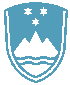 POROČILO O REDNEM INŠPEKCIJSKEM PREGLEDU NAPRAVE, KI LAHKO POVZROČI ONESNAŽEVANJE OKOLJA VEČJEGA OBSEGAZavezanec: 		PERUTNINA PTUJ d. o. o., Potrčeva cesta 10, 2250 Ptuj                     		PC ŽP Farma KidričevoNaprava: 		Intenzivna reja perutnineLokacija:		Njiverce vas 41, 2325 KidričevoDatum pregleda: 	9. 6. 2021Okoljevarstveno dovoljenje (OVD)številka: 35407-125/2006-7 z dne 2. 7. 2009, odločba o spremembi OVD 35406-132/2012-3 z dne 14. 12. 2012 in odločba št. 35406-61/2020-2 z dne 16. 11. 2020Usklajenost z OVD: DA - naprava je usklajena Pri pregledu je bilo ugotovljeno, da zavezanec v zvezi z emisijami snovi v zrak ravna skladno s predpisi.Zavezanec ima pridobljeno odločbo o spremembi OVD, da v napravi industrijske odpadne vode iz reje živali ne nastajajo.              Zavezancu je dovoljena opustitev izvajanja obratovalnega monitoringa hrupa za napravo. Zavezanec z odpadki ravnana skladno s predpisi, perutninski gnoj se oddaja v bioplinarno, za kar se vodijo evidence. Zavezanec vodi mesečno evidenco o porabi vode in energije.Zavezanec ima pridobljeno Vodno dovoljenje za neposredno rabo vode za lastno oskrbo s pitno vodo št. 35526-158/2015-7 z dne 23. 12. 2015 in Delno vodno dovoljenje za odvzem vode za tehnološke namene iz vodnjaka št. 35536-100/2004-10 z dne 10. 8. 2010.Zaključki / naslednje aktivnosti:Naslednji redni inšpekcijski pregled je predviden v skladu s planom Inšpektorata.